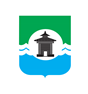 26.10.2022 года № 358РОССИЙСКАЯ ФЕДЕРАЦИЯИРКУТСКАЯ ОБЛАСТЬДУМА БРАТСКОГО РАЙОНАРЕШЕНИЕ О деятельности органов социальной защиты на территории Братского района в 2021 году и истекшем периоде 2022 годаЗаслушав информацию директора областного государственного казенного учреждения «Управление социальной защиты населения по Братскому району» Людмилы Николаевны Залицаевой о деятельности органов социальной защиты на территории Братского района в 2021 году и истекшем периоде 2022 года, руководствуясь статьями 30, 46 Устава муниципального образования «Братский район», Дума Братского районаРЕШИЛА:1. Информацию директора областного государственного казенного учреждения «Управление социальной защиты населения по Братскому району» Людмилы Николаевны Залицаевой о деятельности органов социальной защиты на территории Братского района в 2021 году и истекшем периоде 2022 года принять к сведению (прилагается).2. Настоящее решение разместить на официальном сайте муниципального образования «Братский район» в разделе «Дума» - www.bratsk-raion.ru.Председатель ДумыБратского района                                                                                 С. В. Коротченко Приложениек решению Думы Братского районаот 26.10.2022 года № 358Информация о деятельности органов социальной защиты на территории Братского района в 2021 году и истекшем периоде 2022 года1.КРАТКАЯ ХАРАКТЕРИСТИКА:На территории Братского района оказывают социальные услуги и меры социальной поддержки 5 учреждений социальной защиты, которые находятся в непосредственном подчинении областного министерства социального развития опеки и попечительства Иркутской области (министр Родионов В.А.).1) ОГКУ «Управление социальной защиты населения по Братскому району» (руководитель Залицаева Л.Н.), которое оказывает меры социальной поддержки в денежном выражении и натуральные льготы в соответствии с федеральным и областным законодательством и утвержденными Регламентами оказания государственных услуг.2) ОГБУСО «Комплексный центр социального обслуживания населения по г.Братску и Братскому району» (руководитель Шпакова Е.А.), оказывает услуги по предоставлению социального обслуживания на дому, платных услуг сиделок, оформлению приемных семей для одиноких престарелых граждан, оформлению документов на социальное обслуживание в стационарной форме, предоставлению технических средств реабилитации не вошедших в федеральный перечень и услуг по оздоровлению детей.3) Отдел опеки и попечительства Межрайонного управления № 7 (руководитель МУМ № 7 Зинец О.В., руководитель отдела по Братскому району Жаркова И.А.), осуществляет полномочия по защите прав и интересов несовершеннолетних граждан, оставшихся без попечения родителей и совершеннолетних граждан, переданных под опеку или попечитльство, профилактические мероприятия с семьями, в которых родители не занимаются воспитанием детей. 4) ОГБУСО «Социально реабилитационный центр для несовершеннолетних Братского района п.Зяба (руководитель Чернова Т.Б.), оказывает реабилитационные услуги несовершеннолетним детям- сиротам и детям, оставшимся без попечения родителей, находящимся на полном гособеспечении и являясь их законным представителем на этот период, проводит профилактическую работу с семьями, находящимися в БД « Семьи, находящиеся  в социально опасном положении», а так же семьями в ТЖС, состоящими на всех видах профилактического учета.5) ОГКУСО «Центр социальной помощи семье и детям «Радуга» г.Вихоревка (руководитель Агунович С.Н.), оказывает социальные и реабилитационные услуги и сопровождение детей с ограниченными возможностями здоровья, проводит профилактическую работу с семьями, находящимися в БД «Семьи, находящиеся в социально опасном положении», а так же семьями в ТЖС, состоящими на всех видах профилактического учета.    В целях приближения социальных услуг населению на территориях сельских поселений, непосредственно на местах, созданы рабочие места участковых специалистов по социальной работе, которые работают по разъяснению и приему заявлений по МСП – 17 специалистов, по профилактической работе с неблагополучными семьями и семьями из БД СОП - 19 (в 2 –х поселениях вакансии). Так же в районе работает 69 социальных работников комплексного центра, которые оказывают социальные услуги на дому. По состоянию на текущую дату на соцобслуживании на дому находится 432 гражданина пожилого возраста и инвалида.Демографические показатели Братского района характеризуются отрицательной динамикой. Население Братского района по данным Росстата по состоянию на 01.01.21г. составляло 49 084 чел., в том числе городское население – 20 708 чел. сельское – 28 376, по состоянию на 01.01.22г. – 48 022 чел., в том числе городское – 20 471 чел., сельское – 27 551 чел. Убыль за год составила более 1062 человек, в том числе городского на 237 чел., сельского на 825 человек.Из общего числа взрослого населения – 13210 пенсионеров, 3537 инвалидов. 2.КАДРОВЫЙ РЕСУРС:Областные государственные полномочия в области социальной поддержки населения на территории Братского района осуществляет ОГКУ «Управление социальной защиты населения по Братскому району».Штатным расписанием Управления предусмотрено 36 единицы, из них 4 единицы вспомогательный персонал. Непосредственно осуществляет прием граждан и определение права на меры социальной поддержки:- специалисты отдела приема –7 специалистов- отдела предоставления мер социальной поддержки – 9- отдела по предоставлению государственной социальной помощи, в т.ч. на основании социального контракта - 5- отдела организационной работы и натуральных льгот- 3 Предоставление мер социальной поддержки и государственных услуг в 2021 и текущем периоде 2022 года осуществляется Управлением по Братскому району в соответствии с федеральным и областным законодательством, приказами и утвержденными министерством социального развития, опеки и попечительства Иркутской области административными регламентами о предоставлении услуг.Всего по состоянию на текущую дату в управлении социальной защиты пользуются различными мерами социальной поддержки, (а их более 120)      23 690 получателей и им предоставляется 41 028 мер социальной поддержки в виде различных социальных пособий, денежных компенсаций и в натуральной форме.  В том числе предоставляется мера социальной поддержки отдельным категориям льготополучателей в форме денежной компенсации 50% скидки в оплате за жку – 6468 льготополучателей,а так же по приобретению и доставке твердого топлива (дров) – 4051 льготополучатель. В этот показатель входят и отдельные категории работников муниципальных и государственных учреждений и организаций, работающих и проживающих в сельской местности (педагоги, медицинские работники, работники культуры, ветеринарии, фармацевты, социальные работники). Оказываемые МСП и количество льготополучателей по каждой мере приведены в таблице, которая предоставлена Вам для рассмотрения). Зачитывать ее я не буду, т.к. это займет достаточное время.В своей работе по оказанию государственных услуг учреждение взаимодействует с ГАУ МФЦ «Мои документы», пенсионным фондом, фондом социального страхования, ИФНС. ЦЗН, органами МВД и военными комиссариатами, органами ЗАГС, подведомственными министерству соцразвития социальными учреждениями. Управлением заключены трехсторонние Соглашения о взаимодействии со всеми предприятиями жилищно-коммунального комплекса района о предоставлении сведений об оплате льготополучателями жилищно-коммунальных услуг, Энергосбытом, региональным оператором по бытовым отходам, а так же фондом капитального ремонта. На основании представленных ими реестров производится начисление денежной компенсации по оплате за жку. Заявление от граждан в учреждение поступают лично от самих граждан на личном приеме, через ГАУ МФЦ «Мои документы», через портал государственных услуг, через участковых специалистов по социальной работе непосредственно из поселений, а так же посредством почтовой связи.За прошедший 2021 год в наше учреждение поступило 20 637 заявлений на предоставление мер социальной поддержки, за 9 месяцев текущего года – 22 511 заявлений, из них приняты положительные решения по 15510 заявлениям, продлено МСП 3910, отказано в предоставлении МСП – 3091 заявителям.Все льготополучатели по оплате за жку переведены на персонифицированный учет, предоставление мер социальной поддержки осуществляется в форме денежной компенсации на счета, открытые в кредитных организациях, в сельской местности – через почтовые отделенияС ФГУП «Почта России» в г.Братске и кредитными организациями также заключены договора на оказание услуг по принятию, переводу и выдаче средств, направленных на предоставление мер социальной поддержки льготополучателям Братского района. Выплата всех предоставляемых мер социальной поддержки по Иркутской области, в том числе и льготополучателям Братского района осуществляет Единый выплатной центр, расположенный в г.Иркутске, в связи с чем предоставить общие суммы выплат по Братскому району и в разрезе мер социальной поддержки не имеем возможности. Скажу, что общая сумма выплат в целом по Иркутской области в 2021 году составила более 40 млрд. рублей.Как я уже говорила выше, кроме социальных пособий и различных выплат нашим учреждением оказываются мсп в натуральной форме:Предоставление мер социальной поддержки по бесплатному зубопротезированию:Услуги по бесплатному зубопротезированию областным льготникам, проживающим на территории Братского района, на основании проведенных в аукционов и заключенных контрактов в 2021 и 2022 году оказывают: Братская РБ, Стоматологическая поликлиника № 1г.Братска и ООО «Меди». Право на бесплатное зубопротезирование в соответствии с действующим законодательством имеют ветераны труда, труженики тыла и реабилитированные. Всего в медицинские учреждения за услугой по бесплатному зубопротезированию в 2021 году из вышеуказанной категории льготополучателей обратилось – 73 человека, им оказаны услуги на сумму более 2,5 млн. рублей, которые были возмещены медицинским учреждениям, за 9 месяцев текущего года 62 человека, им оказано услуг на сумму более 3,0 млн. руб. В области лекарственного обеспечения:В 2021 году меры социальной поддержки по бесплатному лекарственному обеспечению детей из многодетных, одиноких и малоимущих семей до 3-х лет (по областному Закону № 63-оз), из малоимущих семей до 4-х лет (по Указу Губернатора) на основании заключенных контрактов по возмещению расходов с ЦРА № 166;- а/у « Рута» г.Вихоревка воспользовался 521 ребенок на сумму 316,0 тыс. руб, за 9 месяцев текущего года – 310 детей на сумму 180,0 тыс. руб.Жалоб на обеспечение лекарственными препаратами не поступало.В области предоставления мер социальной поддержки по обеспечению бесплатного проезда на автомобильном транспорте (ЕСПБ, внутрирайонные, внутриобластные маршруты и пр.):Услуги по единому социальному проездному билету в размере 150 руб.в месяц оказываются в форме электронного билета, который выдается гражданину на 5 лет и является персональным билетом для проезда на автомобильном транспорте общего пользования и пригородном сообщении. Пользуются данным проездом жители г.Вихоревка и Кузнецовки. Перевозки в пригородном сообщении осуществляет ООО «ПАП». Кроме этого предоставляется мера социальной поддержки по бесплатному проезду по сезонным (садоводческим) маршрутам на автомобильном и железнодорожном транспорте с 01 мая по 30 сентября. Перевозку на автомобильном транспорте для граждан г.Вихоревка осуществляет Вихоревское предприятие, с которым заключено Соглашение о возмещении расходов.      Предоставление мер социальной поддержки по бесплатному проезду по внутриобластным маршрутам региональным льготникам (ветераны труда, труженики тыла, реабилитированные) осуществлялось на основании заключенных договоров на возмещение расходов с 9 пассажирскими предприятиями в 2021 году и 8 предприятиями в 2022 году. Предоставление мер социальной поддержки по бесплатному проезду по внутрирайонным маршрутам региональным льготникам осуществлялось на основании заключенных договоров на возмещение расходов с индивидуальными предпринимателями Братского района по маршрутам:- Тангуй-Братск-Тангуй (ИП Кошелев);- Калтук-Братск-Калтук (ИП Рыбников);Общее количество воспользовавшихся бесплатным проездом в 2021 году составило – 2061, сумма возмещения составила 1 млн.312,1 тыс. руб., в истекшем периоде 2022 года проездом воспользовалось 1965, сумма возмещения составила 1млн. 459, 3 тыс.руб. По открытым в 2021 и 2022 году межмуниципальным маршрутам муниципальным предприятием «Вектор» льготы не оказываются, т.к. МУП «Вектор» по состоянию на текущую дату так и не заключил Соглашение о возмещении расходов по бесплатному проезду с министерством социального развития Иркутской области.В области предоставления мер социальной поддержки по обеспечению жильем отдельных категорий ветеранов:Предоставление мер социальной поддержки отдельным категориям ветеранов, инвалидов и семей с детьми инвалидами осуществляется на основании федерального закона от 12 января 1995 года № 5-ФЗ «О ветеранах», Указа Президента РФ от 07 мая 2008 года № 714 «Об обеспечении жильем ветеранов Великой Отечественной войны 1941-1945 годов», Закона Иркутской области от 04.04.2008г. № 6-оз, Приказа минсоцразвития Иркутской области № 335-дпр, федерального Закона № 181-фз «О социальной защите инвалидов в РФ. Социальной выплатой, за исключением отдельных категорий инвалидов и ветеранов ВОВ, членов семей погибших инвалидов и ветеранов ВОВ обеспечиваются только граждане, поставленные на учет на улучшение жилищных условий в органы местного самоуправления по состоянию на 01.01.2005г.В настоящее время, все поставленные на учет ветераны ВОВ и члены семей погибших (умерших инвалидов и участников ВОВ обеспечены жильем за счет средств федерального бюджета. В области предоставления жилищных субсидий на приобретение жилья гражданам, выезжающим из РКС и приравненных к ним местностей:По исполнению переданных полномочий в области предоставления жилищных субсидий на приобретение жилья гражданам , выезжающим из РКС и приравненных к ним местностей  Управление по Братскому району руководствуется Федеральным законом от от 25 октября . N 125-ФЗ "О жилищных субсидиях гражданам, выезжающим из районов Крайнего Севера и приравненных к ним местностей», Постановлением Правительства РФ от 21 марта . N 153 "О некоторых вопросах реализации подпрограммы "Выполнение государственных обязательств по обеспечению жильем категорий граждан, установленных федеральным законодательством» федеральной целевой программы «Жилище»      Постановка на учет граждан осуществляется в соответствии с Положением о регистрации и учете граждан, имеющих право на получение социальных выплат для приобретения жилья в связи с переселением из РКС и приравненных к ним местностей, утвержденным Постановлением Правительства РФ от 10.12.2002года № 879. Всего на учете по состоянию на 31.12.21г. для получения жилищной субсидии состояло 432 заявителя с заявленными членами семей, по состоянию на текущую дату 2022 год – 436, в том числе:- по категории «инвалиды» -84 - по категории «пенсионеры» - 305.- по категории «работающие» - 47Всего в 2021 году получили социальную выплату на приобретение жилья в связи с выездом из РКС – 10 семей, в т.ч. по категории:-инвалиды 1,2 группы – 8- пенсионеры – 2 В 2022 году – 6, в том числе: -инвалиды 1,2 группы – 5- пенсионеры – 1.Основанием выдачи социальной выплаты, гражданам поставленным на учет по 125-ФЗ является сдача имеющегося жилья в муниципальную и государственную собственность.Исполнение полномочий по обеспечению СКЛ ветеранов труда:В соответствии с Постановлением Правительства Иркутской области от 02.02.11г. № 25-пп «Об обеспечении ветеранов труда в Иркутской области путевками на санаторно-курортное лечение» учреждение осуществляет постановку на учет и обеспечение путевками на санаторно-курортное лечение ветеранов труда, имеющих заболевания сердечно-сосудистой системы и пищеварения. Очередь единая по Иркутской области.Всего в 2021 году обеспечено путевками на СКЛ ветеранов труда Братского района – 28, в 2022 году – 12, кроме этого обеспечено путевк4ами на СКЛ по программе «Победа» 10 ветеранов боевых действий.Кроме этого учреждение осуществляет прием документов для присвоения звания «Ветеран труда РФ» и «Ветеран труда Иркутской области» в соответствии с Законами Иркутской области № 105-оз и 72-оз, прием документов на выдачу удостоверений многодетной семьи.В 2021 году обратилось с документами для присвоения звания «Ветеран труда РФ» - 74 человека, из них присвоено 40, отказано 34 (отсутствие условий), присвоение звания «Ветеран труда Иркутской области» обратилось – 68, присвоено – 37. отказано – 31 (отсутствие условий).За прошедший период 2022 года за присвоением звания «Ветеран труда Иркутской области» обратилось - 44 человека, из них присвоено 25, отказано 19 (отсутствие условий), на присвоение звания «Ветеран труда Иркутской области» обратилось – 39, присвоено – 14. Отказано – 25 (отсутствие условий). С 01 января 2023 года право на присвоение звания «Ветеран труда» и предоставление мер социальной поддержки будут иметь граждане без предоставления документов о ведомственных наградах российского и областного значения, имеющие общий трудовой стаж на территории Иркутской области для мужчин – 45 лет, для женщин – 40 лет.За присвоением статуса многодетной семьи в учреждение в 2021 году обратилось 80 заявителей, за прошедший период 2022 года принято заявлений и выдано 573 удостоверения многодетной семьи. Кроме этого, управление в соответствии с действующим законодательством предоставляет денежную компенсацию гражданам, взявшим на себя обязательство по захоронению неработающих и не получающих пенсионного обеспечения граждан. Так в 2021 году предоставлена выплата -69 гражданам, за истекший период 2022 года – 41.В соответствии с региональным законодательством учреждение ведет прием граждан для получения областного материнского капитала, который в настоящее время составляет с учетом ежегодной индексации чуть более 116,0 тыс. руб., а так же принимает заявления и пакет документов на его выплату по мероприятиям, определенным законодательством. Так в 2021 году поступило на распоряжение областным материнским капиталом - 42 заявления, сумма выплат составила 4млн.247,3 тыс руб., в том числе по направлениям: -на улучшение жилищных условий – 35, сумма 3 964,5 тыс.руб.;-на получение образования ребенком – 4, сумма 246,5 тыс.руб.;- на проведение ремонта жилого помещения  - 3 на сумму 306,3 тыс.руб.За истекший период 2022 года поступило на распоряжение областным материнским капиталом - 51 заявление , сумма выплат составила 4млн.904,4 тыс руб., в том числе по направлениям: -на улучшение жилищных условий – 34, сумма 3 870,8 тыс.руб.;-на получение образования ребенком – 3, сумма 150,0 тыс.руб.;- на проведение ремонта жилого помещения  - 14 на сумму 883,6 тыс.руб.Все выплаты произведены управлением из средств областного бюджета.Работа по заключению социальных контрактовНачиная с 2021 года, в связи с внесенными изменениями в государственную программу « Социальная поддержка населения в РФ» была определена на всей территории РФ государственная социальная поддержка малоимущих граждан (семей) в форме заключения социального контракта по выходу семьи из ТЖС, в которой она оказалась в связи с безработицей, получением инвалидности, уходом за ребенком от 1,5 до 3-х лет, уходом за инвалидом 1 гр., многодетностью.В 2021 году управлением социальной защиты было заключено 282 социальных контракта на общую сумму 32058,5 рублей, в том числе по направлениям:- по поиску работы – 31;- по осуществлению индивидуальной предпринимательской деятельности – 45; - по развитию личного подсобного хозяйства – 118;- на иные мероприятия по выходу из ТЖС – 88.В 2022 году: утверждена плановая численность по заключению социальных контрактов – 270 социальных контрактов на общую сумму 31 505 000 рублей, в том числе по направлениям:- по поиску работы – 30;- по осуществлению индивидуальной предпринимательской деятельности – 41; - по развитию личного подсобного хозяйства – 125;- на иные мероприятия по выходу из ТЖС – 74.По состоянию на текущую дату заключено 256 социальных контрактов, выполнены все плановые показатели по направлениям, за исключением мероприятия «развитие личного подсобного хозяйства», из 125 социальных контрактов по плану, заключено всего 111. Без поддержки органов местного самоуправления имеются опасения, что плановые показатели по данному направлению могут быть не выполнены. В настоящее время сумма государственной поддержки на развитие личного подсобного хозяйства составляет 200,0 тыс. руб. на осуществление индивидуальной предпринимательской деятельности 350,0 тыс.руб.Для осуществления контрольных мероприятий по проверке выполнения получателями государственной социальной помощи на основании социального контракта мероприятий программы социальной адаптации, утвержден график выездных проверок эффективности социальных контрактов за 2021 год и выполнения мероприятий программы социальной адаптации за 2022 год. За текущий период 2021 года выезд и проверка исполнения специалистами управления осуществлен в 8 МО: Вихоревское, Харанжинское, Кобляковское, Больщеокинское (дважды), Тангуйское, Кежемское, Куватское, Калтукское В целях обеспечения открытости и доступности информации, популяризации положительных практик и оказанию содействия гражданам в заключении социального контракта, утвержден состав и положение Совета получателей социальных контрактов, учреждение совместно с гражданами, заключившими СК в 2022 году принимало участие и презентовало свою продукцию на 3 общерайонных мероприятиях.Для организации работы с потенциальными получателями социального контракта ОГКУ «Управление социальной защиты населения по Братскому району» утвержден график проведения обучающих семинаров по теме: «Представление государственной социальной помощи на основании социального контракта» с членами межведомственных штабов поселений.Следует отметить, что активности со стороны органов местного самоуправления (за исключением Ключи-Булакского, Кежемского в 2021 году и Вихоревского, Ключи-Булакского и Прибрежнинского МО в 2022 году) по взаимодействию и привлечению граждан для заключения социальных контрактов не наблюдается, главы муниципалитетов, депутаты не имеют заинтересованности в получении доходов в местные бюджеты от осуществления предпринимательской деятельности, а также снижению бедности и безработицы на подведомственных территориях. В области работы с населением:Информация о мерах социальной поддержки, о новом в законодательстве, о проводимых мероприятиях размещается на сайте учреждения, в бесплатно распространяемых на территории района газетах «Братский район» и «В каждом доме», с которыми учреждение сотрудничает, а так же направляется для ознакомления населения в администрации Вихоревского городского и сельских поселений. Кроме этого, руководитель учреждения ежегодно в команде администрации Братского района выезжает в муниципальные образования района на сходы граждан, где выступает с разъяснениями законодательства в сфере социальной поддержки, отвечает на вопросы граждан, а так же перед сходами ведет личный прием граждан.Осуществляет ежемесячно 1 и 3 среду выездной личный прием граждан в г.Вихоревка, ежеквартально проводит совместно с председателем Совета ветеранов Братского района К.М.Наукович выездные встречи с председателями первичных ветеранских организаций, проводит совместные мероприятия к памятным датам Отечества.Учреждение ежегодно организует и проводит благотворительные акции «Подарок ветерану», «Школьный портфель», «Новогодний подарок», сотрудники участвуют в различных благотворительных акциях областного значения.Подготавливают и формируют пакеты документов номинантов на областные конкурсы. Так победителем в 2022 году конкурса среди многодетных семей по предоставлению автотранспорта стала семья Ерошенко Алексея Александровича и Светланы Владимировны из поселка Прибрежный Братского района. Супруги воспитывают восемь детей, пятеро из которых приемные, которые получили от регионального правительства бесплатный автомобиль «Газель». В 2022 году победителям районного первого этапа областного конкурса «Почётная семья Иркутской области» в номинации «Многодетная семья» стала семья Куприенко из г.Вихоревки, которых номинировали на областной конкурс и им вручен диплом первой степени и подарок от мэра Братского района.В августе 2022 года на базе краеведческого музея в г.Вихоревка была организована и проведена выставка народного творчества инвалидов, победители районного конкурса в 4-х номинациях (изобразительное искусство, декоративно-прикладное искусство, рукоделие и фотография) примут участие в областной выставке в декабре текущего года в г.Иркутске.В 2021 году, согласно представленных управлением документов на областной конкурс по развитию подсобного хозяйства «Лучшая семейная усадьба» среди многодетных семей Иркутской области, воспитывающих 5 и более детей в номинации «Лучшая городская усадьба» дипломом Министерства социального развития, опеки и попечительства Иркутской области и денежным призом (50 тыс. руб.) была награждена семья Петрова Эдуарда Олеговича и Брежневой Алеси Александровны.В 2022 году благодарственными письмами Министерства социального развития, опеки и попечительства Иркутской области за участие в областном конкурсе по развитию подсобного хозяйства «Лучшая семейная усадьба» среди многодетных семей Иркутской области, воспитывающих 5 и более детей награждены семьи:- Серебряковых Светланы Анатольевны и Валерия Васильевичав номинации «Лучшая сельская усадьба»- Петрова Эдуарда Олеговича и Брежневой Алеси Александровныв номинации «Лучшая городская усадьба».Хочу отметить низкую активность органов местного самоуправления, депутатов, общественности и самих граждан по участию в областных конкурсах, предусматривающих не только позиционирование района на областном уровне, но и получение победителями единовременных выплат, которые составляют не маленькие суммы для поддержки семей.Приложение № 1 к докладуПриложение № 1 к докладуОбластное государственное казенное учреждение «Управление социальной защиты населения по Братскому району»Областное государственное казенное учреждение «Управление социальной защиты населения по Братскому району»Областное государственное казенное учреждение «Управление социальной защиты населения по Братскому району»Областное государственное казенное учреждение «Управление социальной защиты населения по Братскому району»Информация по категориям и количеству льготополучателей и мер социальной поддержкиИнформация по категориям и количеству льготополучателей и мер социальной поддержкиИнформация по категориям и количеству льготополучателей и мер социальной поддержкиИнформация по категориям и количеству льготополучателей и мер социальной поддержкиЛьготная категорияКоличество получателейКоличество назначенийУправлениеБывшие несовершеннолетние узники фашистских концлагерей47ОГКУ "УСЗН по Братскому району"Бывшие несовершеннолетние узники фашистских концлагерей, признанные инвалидами вследствие общего заболевания, трудового увечья и других причин11ОГКУ "УСЗН по Братскому району"Ветеран боевых действий2222ОГКУ "УСЗН по Братскому району"Ветеран боевых действий ФЗ "О ветеранах" Статья 3 пп.1 -47575ОГКУ "УСЗН по Братскому району"Ветеран труда Иркутской области146754ОГКУ "УСЗН по Братскому району"Ветеран труда, а также граждане, приравненные к ним по состоянию на 31 декабря 2004 года.294311124ОГКУ "УСЗН по Братскому району"Военнослужащие, проходившие военную службу по призыву, ставшие инвалидами III группы вследствие военной травмы22ОГКУ "УСЗН по Братскому району"Граждане, проживающие на территории Иркутской области, достигшие возраста 90, 95, 100 лет44ОГКУ "УСЗН по Братскому району"Граждане,награжденные нагрудным знаком "Почетный донор России"8891ОГКУ "УСЗН по Братскому району"Граждане,награжденные нагрудным знаком "Почетный донор СССР"44ОГКУ "УСЗН по Братскому району"Дети - инвалиды195352ОГКУ "УСЗН по Братскому району"Дети войны16933156ОГКУ "УСЗН по Братскому району"Дети, находящиеся под опекой или попечительством2525ОГКУ "УСЗН по Братскому району"Дети, переданные на воспитание в приемную семью285285ОГКУ "УСЗН по Братскому району"Женщина, родившая (усыновившая) первого ребенка353354ОГКУ "УСЗН по Братскому району"Женщина, родившая третьего ребенка или последующих детей, начиная с 1 января 2012 года13191320ОГКУ "УСЗН по Братскому району"Инвалид202219ОГКУ "УСЗН по Братскому району"Инвалид I группы249472ОГКУ "УСЗН по Братскому району"Инвалид II группы9531718ОГКУ "УСЗН по Братскому району"Инвалид III группы12692237ОГКУ "УСЗН по Братскому району"Инвалид Великой Отечественной войны11ОГКУ "УСЗН по Братскому району"Инвалид Великой Отечественной войны и/или инвалид боевых действий712ОГКУ "УСЗН по Братскому району"Лица из числа детей-сирот и детей, оставшихся без попечения родителей, продолжающих обучение в общеобразовательных учреждениях22ОГКУ "УСЗН по Братскому району"Лица, замещавшие должности государственной гражданской службы44ОГКУ "УСЗН по Братскому району"Лица, имеющие право на выдачу сертификата44ОГКУ "УСЗН по Братскому району"Лица, имеющие право на распоряжение средствами ОМСК702730ОГКУ "УСЗН по Братскому району"Лица, награжденные знаком отличия "За заслуги перед Иркутской областью"11ОГКУ "УСЗН по Братскому району"Лица, проработавшие в тылу в период с 22.06.1941 по 9.05.1945 не менее 6 месяцев, исключая период работы на временно оккупированных территориях СССР, либо награжденным орденами или медалями СССР за самоотверженный труд в период Великой Отечественной войны7285ОГКУ "УСЗН по Братскому району"Малоимущая семья10511775ОГКУ "УСЗН по Братскому району"Малоимущий одиноко проживающий гражданин4045ОГКУ "УСЗН по Братскому району"Медицинские и фармацевтические работники4479ОГКУ "УСЗН по Братскому району"Медицинские и фармацевтические работники областных государственных учреждений120225ОГКУ "УСЗН по Братскому району"Медицинские и фармацевтические работники областных государственных учреждений, вышедшие на трудовую пенсию по старости или инвалидности5092ОГКУ "УСЗН по Братскому району"Медицинские и фармацевтические работники, вышедшие на трудовую пенсию по старости (инвалидности)2751ОГКУ "УСЗН по Братскому району"Многодетная семья6731213ОГКУ "УСЗН по Братскому району"Мужчина, являющийся отцом третьего или каждого последующего ребенка11ОГКУ "УСЗН по Братскому району"Наследник11ОГКУ "УСЗН по Братскому району"Неработающий приемный родитель, проживающий в районах Крайнего Севера Иркутской области и местностях Иркутской области, приравненных к районам Крайнего Севера, являющимся получателями страховых пенсий по старости11ОГКУ "УСЗН по Братскому району"Обучающиеся по очной форме обучения профессиональных образовательных организациях и образовательных организациях высшего образования.22ОГКУ "УСЗН по Братскому району"Одинокая мать7041096ОГКУ "УСЗН по Братскому району"Одиноко проживающие неработающие собственники жилых помещений, достигшие возраста восьмидесяти лет110110ОГКУ "УСЗН по Братскому району"Одиноко проживающие неработающие собственники жилых помещений, достигшие возраста семидесяти лет7070ОГКУ "УСЗН по Братскому району"Одиноко проживающие неработающие собственники жилых помещений, достигшие возраста шестидесяти лет, но не достигшие возраста семидесяти лет2020ОГКУ "УСЗН по Братскому району"Одиноко проживающий гражданин в трудной жизненной ситуации44ОГКУ "УСЗН по Братскому району"Опекун ребенка в случае смерти женщины, отца (усыновителя), объявления их умершими, лишения их родительских прав или в случае отмены усыновления ребенка11ОГКУ "УСЗН по Братскому району"Отдельные категории неработающих граждан23192344ОГКУ "УСЗН по Братскому району"Отец (усыновитель) первого ребенка11ОГКУ "УСЗН по Братскому району"Педагогические работники827837ОГКУ "УСЗН по Братскому району"Педагогические работники областных государственных учреждений4444ОГКУ "УСЗН по Братскому району"Педагогические работники, вышедшие на трудовую пенсию по старости (инвалидности)156158ОГКУ "УСЗН по Братскому району"Пенсионер26492656ОГКУ "УСЗН по Братскому району"ПОР - граждане из подразделений особого риска групп "A-Г"12ОГКУ "УСЗН по Братскому району"Приемный родитель11ОГКУ "УСЗН по Братскому району"Работник противопожарной службы Иркутской области44ОГКУ "УСЗН по Братскому району"Работники культуры131249ОГКУ "УСЗН по Братскому району"Работники культуры областных государственных учреждений культуры12ОГКУ "УСЗН по Братскому району"Работники культуры, вышедшие на трудовую пенсию по старости (инвалидности)3158ОГКУ "УСЗН по Братскому району"Реабилитированные лица72371ОГКУ "УСЗН по Братскому району"Ребенок, не достигший совершеннолетия или  совершеннолетний, обучающейся по очной форме обучения в образовательном учреждении любого типа и вида независимо от его организационно-правовой формы66ОГКУ "УСЗН по Братскому району"родители погибшего (умершего) военнослужащего, лица11ОГКУ "УСЗН по Братскому району"Родитель (законный представитель) детей, посещающих образовательную организацию471532ОГКУ "УСЗН по Братскому району"Родитель (усыновитель, опекун, попечитель) совместно проживающего с ним ребенка21274173ОГКУ "УСЗН по Братскому району"Родитель совместно проживающего с ним ребенка военнослужащего, проходящего военную службу по призыву44ОГКУ "УСЗН по Братскому району"Родитель совместно проживающего с ним ребенка, родители которого уклоняются от уплаты алиментов11ОГКУ "УСЗН по Братскому району"Семипалатинск - граждане, получившие суммарную (накопленную) эффективную дозу облучения, превышающую 25 сЗв (бэр)11ОГКУ "УСЗН по Братскому району"Семьи одиноких родителей (одинокие матери, матери и отцы, получающие пенсии на детей по случаю утери кормильца)6868ОГКУ "УСЗН по Братскому району"Семьи, воспитывающие детей-инвалидов3636ОГКУ "УСЗН по Братскому району"Семьи, среднедушевой доход которых ниже двукратной величины прожиточного минимума2222ОГКУ "УСЗН по Братскому району"Семья в трудной жизненной ситуации44ОГКУ "УСЗН по Братскому району"Семья имеющая трех и более детей579907ОГКУ "УСЗН по Братскому району"Семья, среднедушевой доход которой ниже двукратной величины прожиточного минимума, установленной в расчете на душу населения по району (местности), в котором (которой) проживает семья66ОГКУ "УСЗН по Братскому району"Семья, среднедушевой доход которых ниже величины прожиточного минимума, в которой в период с 1 января 2018 года по 31 декабря 2022 года родился третий или последующий ребенок.370371ОГКУ "УСЗН по Братскому району"Семья, усыновившая (удочерившая) ребенка, среднедушевой доход которых ниже величины прожиточного минимума2124ОГКУ "УСЗН по Братскому району"Собственники жилых помещений, достигшие возраста восьмидесяти лет, проживающие в составе семьи, состоящей только из совместно проживающих неработающих граждан пенсионного возраста и (или) неработающих инвалидов I и (или) II групп2828ОГКУ "УСЗН по Братскому району"Собственники жилых помещений, достигшие возраста семидесяти лет, проживающие в составе семьи, состоящей только из совместно проживающих неработающих граждан пенсионного возраста и (или) неработающих инвалидов I и (или) II групп3838ОГКУ "УСЗН по Братскому району"Социальные работники областных государственных учреждений4794ОГКУ "УСЗН по Братскому району"Социальные работники областных государственных учреждений, вышедшие на трудовую пенсию по старости (инвалидности)714ОГКУ "УСЗН по Братскому району"Специалисты в области ветеринарии с высшим или средним ветеринарным образованием областных государственных учреждений714ОГКУ "УСЗН по Братскому району"Специалисты в области ветеринарии с высшим или средним ветеринарным образованием областных государственных учреждений, вышедшие на трудовую пенсию по старости или инвалидности714ОГКУ "УСЗН по Братскому району"Супруг, близкий родственник, иной родственник, законный представитель умершего или иное лицо, взявшее на себя обязанность осуществить погребение умершего46ОГКУ "УСЗН по Братскому району"Участник великой отечественной войны11ОГКУ "УСЗН по Братскому району"Участник Великой Отечественной войны, ставший инвалидом вследствие общего заболевания, трудового увечья и других причин23ОГКУ "УСЗН по Братскому району"ЧАЭС - ликвидаторы последствий катастрофы 1986-1987гг.710ОГКУ "УСЗН по Братскому району"Члены семей военнослужащих, лиц рядового и начальствующего состава органов внутренних дел, Государственной противопожарной службы, учреждений и органов уголовно-исполнительной системы и органов государственной безопасности, погибших при исполнении обязанностей военной службы (служебных обязанностей)712ОГКУ "УСЗН по Братскому району"Члены семей военнослужащих, погибших в плену, признанных в установленном порядке пропавшими без вести в районах боевых действий, со времени исключения указанных военнослужащих из списков воинских частей48ОГКУ "УСЗН по Братскому району"Члены семей погибших (умерших) военнослужащих33ОГКУ "УСЗН по Братскому району"Члены семьи погибшего (умершего) инвалида войны, участника ВОВ, ветерана боевых действий3053ОГКУ "УСЗН по Братскому району"Итого:2369041028